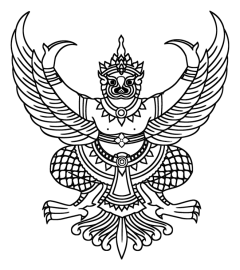 ประกาศองค์การบริหารส่วนตำบลท่าม่วง
เรื่อง   โครงการติดตั้งกล้องวงจรปิด (CCTV) พร้อมระบบประกาศชนิดไร้สาย                                         ด้วยวิธีการทางอิเล็กทรอนิกส์ (e-Auction) 		ด้วยองค์การบริหารส่วนตำบลท่าม่วง  มีความประสงค์จะประกวดราคาจ้างโครงการติดตั้งกล้องวงจรปิด  (CCTV)  พร้อมระบบประกาศชนิดไร้สาย  ภายในเขต อบต.ท่าม่วง  อำเภอท่าม่วง  จังหวัดกาญจนบุรี (รายละเอียดตามคุณลักษณะเฉพาะแนบท้าย) ด้วยวิธีการทางอิเล็กทรอนิกส์  ราคากลาง  3,746,500.-  บาท (สามล้านเจ็ดแสนสี่หมื่นหกพันห้าร้อยบาทถ้วน)                                       ผู้มีสิทธิเสนอราคาจะต้องมีคุณสมบัติ  ดังต่อไปนี้ 
1.  เป็นผู้มีอาชีพรับจ้างที่ประกวดราคาซื้อด้วยวิธีการทางอิเล็กทรอนิกส์ดังกล่าว  ซึ่งมีผลงานก่อสร้างประเภทเดียวกัน  ในวงเงินไม่น้อยกว่า 1,873,250.-  บาท  
2.  ไม่เป็นผู้ที่ถูกระบุชื่อไว้ไนบัญชีรายชื่อผู้ทิ้งงานของทางราชการและได้แจ้งเวียนชื่อแล้ว 
3.  ไม่เป็นผู้ได้รับเอกสิทธิ์หรือความคุ้มกัน  ซึ่งอาจปฏิเสธไม่ยอมขึ้นศาลไทย เว้นแต่รัฐบาลของผู้ประสงค์จพะเสนอราคาได้มีคำสั่งให้สละสิทธิ์ความคุ้มกันเช่นว่านั้น 
4.  ไม่เป็นผู้มีผลประโยชน์ร่วมกันกับผู้เสนอราคารายอื่นที่เข้าเสนอราคาให้แก่องค์การบริหารส่วนตำบลท่าม่วง และไม่เป็นผู้มีผลประโยชน์ร่วมกันระหว่างผู้เสนอราคากับผู้ให้บริการตลาดกลางอิเล็กทรอนิกส์ ณ วันประกาศประกวดราคาซื้อด้วยวิธีการทางอิเล็กทรอนิกส์ หรือไม่เป็นผู้กระทำการอันเป็นการขัดขวางการแข่งขันราคาอย่างเป็นธรรมในการประกวดราคาซื้อด้วยวิธีการทางอิเล็กทรอนิกส์ครั้งนี้ 
5.  บุคคลหรือนิติบุคคลที่จะเข้าเป็นคู่สัญญาต้องไม่อยู่ในฐานะเป็นผู้ไม่แสดงบัญชีรายรับรายจ่าย หรือแสดงบัญชีรายรับรายจ่ายไม่ถูกต้องครบถ้วนในสาระสำคัญ                     
6.  บุคคลหรือนิติบุคคลที่จะเข้าเป็นคู่สัญญากับเทศบาล ซึ่งดำเนินการจัดซื้อจัดจ้างด้วยวิธีการทางอิเล็กทรอนิกส์ (e-Government Procurement : e-GP) ต้องลงทะเบียนในระบบอิเล็กทรอนิกส์ขององค์การบริหารส่วนตำบลบัญชีกลาง ที่เว็บไซต์ศูนย์ข้อกวดราคาจัดซื้อจัดจ้างภาครัฐ                     
7.  คู่สัญญาต้องรับจ่ายเงินผ่านบัญชีเงินฝากกระแสรายวัน เว้นแต่การรับจ่ายเงินแต่ละครั้ง ซึ่งมีมูลค่า ไม่เกิน 30,000 บาท คู่สัญญาอาจรับจ่ายเป็นเงินสดก็ได้                  กำหนดยื่นเอกสารประกวดราคาซื้อด้วยวิธีการทางอิเล็กทรอนิกส์ ในวันที่ 26 เดือนมกราคม พ.ศ.2559  เวลา 09.00 – 16.00 น. ณ สำนักงานองค์การบริหารส่วนตำบลท่าม่วง และกำหนดเสนอราคาในวันที่ 2  เดือนกุมภาพันธ์  พ.ศ.  2559  ตั้งแต่เวลา 10.00 – 10.30 น. ผู้สนใจ...- 2 -
                     ผู้สนใจติดต่อขอรับเอกสารประกวดราคาซื้อด้วยวิธีการทางอิเล็กทรอนิกส์  ได้ที่  สำนักงานองค์การบริหารส่วนตำบลท่าม่วง ระหว่างวันที่ 8 – 18  มกราคม  2559 ตั้งแต่เวลา 09.00 - 16.00 น.  ดูรายละเอียดได้ที่เว็บไซต์  www.gprocurement.go.th  หรือ www.thamuang-kan.go.th  หรือสอบถามทางโทรศัพท์  0-3461-2818  , 034 – 612492  ในวันและเวลาราชการประกาศ  ณ  วันที่   8  เดือน มกราคม  พ.ศ.2559     

(นายวรเดช  กาญจนอโนทัย)นายกองค์การบริหารส่วนตำบลท่าม่วง